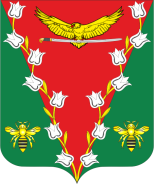                                          РОССИЙСКАЯ ФЕДЕРАЦИЯ                            РОСТОВСКАЯ ОБЛАСТЬЗИМОВНИКОВСКИЙ РАЙОНМУНИЦИПАЛЬНОЕ ОБРАЗОВАНИЕ«ЛЕНИНСКОЕ СЕЛЬСКОЕ ПОСЕЛЕНИЕ»АДМИНИСТРАЦИЯЛЕНИНСКОГО СЕЛЬСКОГО ПОСЕЛЕНИЯПОСТАНОВЛЕНИЕ18.01.2024                                                       №  19                            х. Ленинский Об утверждении отчета реализациимуниципальной программы Ленинского сельского поселения «Энергосбережение и повышение энергетической эффективности» за 2023 год.              В соответствии с постановлением Администрации Ленинского сельского поселения от 16.03.2018 № 29 «Об утверждении порядка разработки, реализации и оценки эффективности муниципальных программ Ленинского сельского поселения», Администрация Ленинского сельского поселения постановляет:     1. Утвердить отчет плана реализации муниципальной программы Ленинского сельского поселения «Энергосбережение и повышение энергетической эффективности» за 2023 год согласно приложению 1.                         2.  Контроль за исполнением данного постановления оставляю за собой.Глава Администрации                                                                                     Ленинского сельского   поселения                                           О.И. Фурсова Приложение 1                                                                                                                                                                                                                  Отчет по исполнению реализации муниципальной программы Ленинского сельского поселения«Энергосбережение и повышение энергетической эффективности» 2023 год.Конкретные результаты реализации муниципальной программы,достигнутые за 2023 год.Муниципальная программа «Энергосбережение и повышение энергетической эффективности» была утверждена Постановлением Администрации Ленинского сельского поселения от 20.12.2018 № 128. Данная программа направлена на достижение следующих целей:Установка/замена приборов учета потребляемых энергоресурсов, в том числе приобретение, оплата выполнения необходимых работ, предшествующих установке/ замене и приобретение/ замена энергосберегающего оборудования и материалов для уличного освещенияМуниципальной программой не предусмотрены плановые ассигнования в 2023 году. В предыдущем 2022 финансовом году объем средств использован на 0% Предложения по дальнейшей реализации муниципальной программыВ соответствии с постановлением Администрации Ленинского сельского поселения от 16.03.2018 № 29 «Об утверждении Порядка разработки, реализации и оценки эффективности муниципальных программ Ленинского сельского поселения» ответственным исполнителям рекомендовать произвести корректировку и выполнение мероприятий программы плановых целевых показателей на 2023 год                   Глава Администрации  Ленинского сельского поселения                       О.И. Фурсова№ п/пНомер и наименование Ответственный 
 исполнитель  
  (должность/ФИО)Результат реализации(краткое описание)Фактическая дата реализации мероприятияФактическая дата окончания
реализации  
мероприятия, 
наступления  
контрольного 
событияРасходы местного бюджета на реализацию муниципальной      
программы, тыс. руб.Расходы местного бюджета на реализацию муниципальной      
программы, тыс. руб.Расходы местного бюджета на реализацию муниципальной      
программы, тыс. руб.Объемы неосвоенных средств и причины их неосвоения№ п/пНомер и наименование Ответственный 
 исполнитель  
  (должность/ФИО)Результат реализации(краткое описание)Фактическая дата реализации мероприятияФактическая дата окончания
реализации  
мероприятия, 
наступления  
контрольного 
событияпредусмотреномуниципальной программойпредусмотрено сводной бюджетной росписьюфакт на отчетную датуОбъемы неосвоенных средств и причины их неосвоения12345678910Основные мероприятия муниципальной программыОсновные мероприятия муниципальной программыОсновные мероприятия муниципальной программыОсновные мероприятия муниципальной программыОсновные мероприятия муниципальной программыОсновные мероприятия муниципальной программыОсновные мероприятия муниципальной программыОсновные мероприятия муниципальной программыОсновные мероприятия муниципальной программыОсновные мероприятия муниципальной программы1.Подпрограмма   1 «Энергосбережение Ленинского сельского поселения».Администрация Ленинского сельского поселенияХХ00001.1.Основное мероприятие 1.1. Установка/замена приборов учета потребляемых энергоресурсов, в том числе приобретение, оплата выполнения необходимых работ, предшествующих установке/ заменеАдминистрация Ленинского сельского поселенияобеспечение расчетов уличного освещения за потребляемые объемы энергетических ресурсов по приборам учета01.01.2023-31.12.20230и1.2.Основное мероприятие 1.2. Приобретение/ замена энергосберегающего оборудования и материалов для уличного освещенияАдминистрация Ленинского сельского поселенияповышение энергетической эффективности уличного освещения01.01.2023-31.12. 2023000,001.3.Контрольное событие муниципальной программы 1.1.ХХХХХ2.Подпрограмма 2 «Развитие газотранспортной системы»Администрация Ленинского сельского поселенияХХ----2.1Основное мероприятие 2.1. Строительство распределительных сетей газоснабжения х. Ленинский Зимовниковского районаАдминистрация Ленинского сельского поселенияСтроительство распределительных сетей газоснабжения х. Ленинский Зимовниковского района01.01. 2023-31.12. 20230-0,002.3Контрольное событие муниципальной программы 2.1.ХХХХХ3.Итого по муниципальной
программе            Администрация Ленинского сельского поселенияX01.01. 2023-31.12. 20230000